TCLT core values - Collaboration, Innovation, Resilience, Respect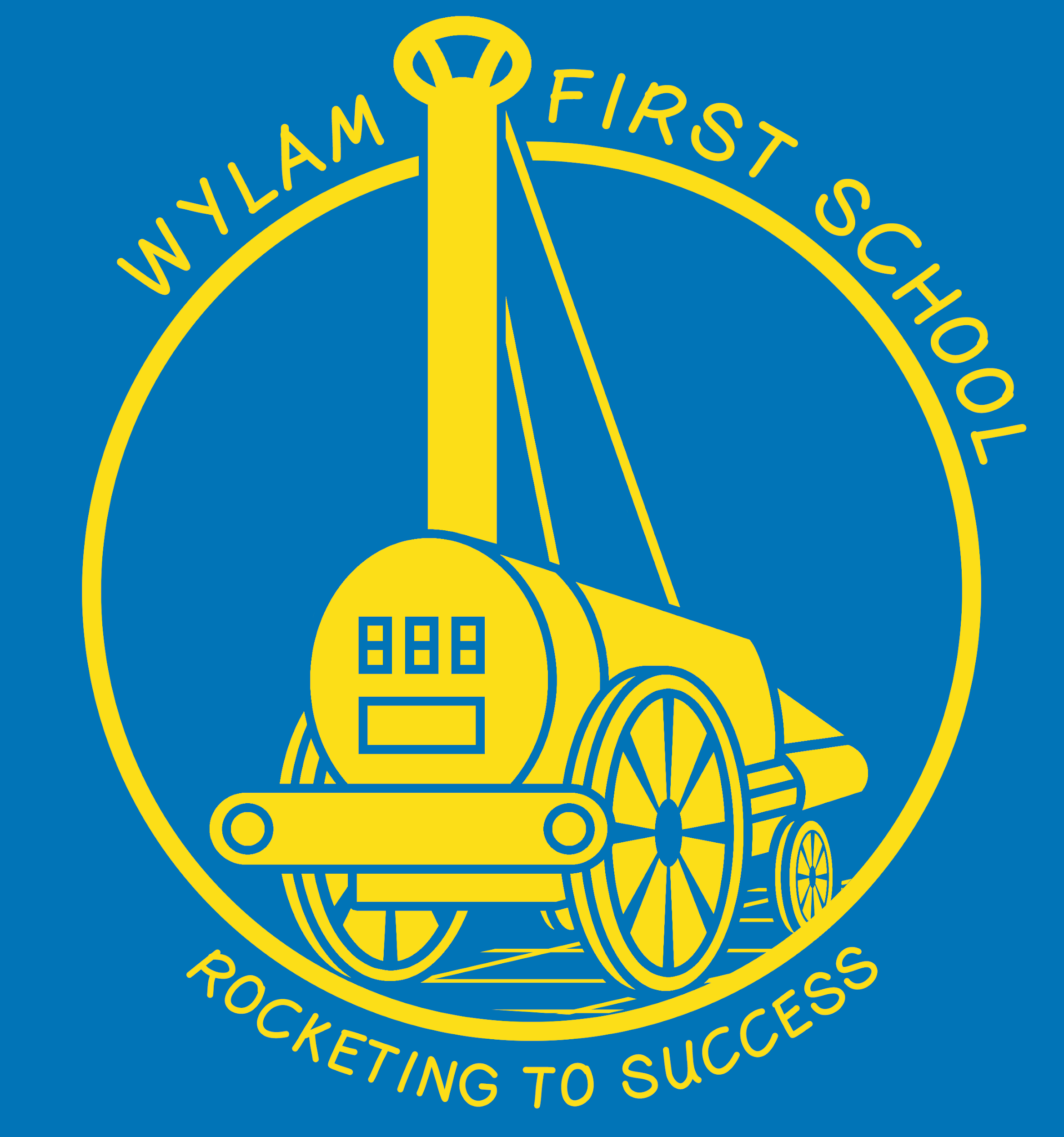 Y1 Long Term Plan 2022-2023Y1 Long Term Plan 2022-2023Y1 Long Term Plan 2022-2023Wylam First School Ambition and Intent At Wylam First School we have worked hard to design a curriculum, based on the National Curriculum Statutory Requirements, that is specific to our children and the community that we serve. Our high expectations and aspirations for our children are represented in our desire to drive 3 key areas of learning through every aspect of the curriculum. Our aim is to ensure that our children are not only ready for their next stage in education but are equipped with the skills and cultural capital they need to succeed in education and beyond.Wylam First School Ambition and Intent At Wylam First School we have worked hard to design a curriculum, based on the National Curriculum Statutory Requirements, that is specific to our children and the community that we serve. Our high expectations and aspirations for our children are represented in our desire to drive 3 key areas of learning through every aspect of the curriculum. Our aim is to ensure that our children are not only ready for their next stage in education but are equipped with the skills and cultural capital they need to succeed in education and beyond.Wylam First School Ambition and Intent At Wylam First School we have worked hard to design a curriculum, based on the National Curriculum Statutory Requirements, that is specific to our children and the community that we serve. Our high expectations and aspirations for our children are represented in our desire to drive 3 key areas of learning through every aspect of the curriculum. Our aim is to ensure that our children are not only ready for their next stage in education but are equipped with the skills and cultural capital they need to succeed in education and beyond.Personal Development, Knowledge and WelfarePhysical health, strength and fitnessMental health, growth and well beingSafetyMindfulnessSocial ResponsibilityCultural DiversityHumanitiesOutdoor Learning STEMScienceMathsEngineeringComputingDesign TechnologySustainable futuresEnvironmental issuesCreative DevelopmentLiteracyDebate/Public speakingPresentationMediaArtMusicDramaCritical and creative thinkingProblem solvingEnterprisePerseveranceEmotional and physical IntelligenceResilienceCritical and creative thinkingProblem solvingEnterprisePerseveranceEmotional and physical IntelligenceResilienceCritical and creative thinkingProblem solvingEnterprisePerseveranceEmotional and physical IntelligenceResilienceAutumn  1Autumn  2Spring 1Spring 2Summer 1Summer 2OverarchingTopicWe built this cityThe Magic ToyboxDem Bones Dem Bones Dem Dry BonesMy World Your WorldHealthy Body Healthy MindA Land Down UnderLiteracy TextsWe’re Going on a Bear Hunt (Geography)The Storm Whale (Geography)The Three Little Pigs. The Tiger Who Came to TeaMog the Forgetful CatNot Now BernardMonster poems - Dave Cookson and David HarmerKipper’s ToyboxAcrostic Poem - WinterThe Jolly PostmanThe Jolly Christmas PostmanFunny BonesFlorence Nightingale and Mary Seacole - Non-fictionWhere The Wild Things AreOn the Way HomeEaster shape poetryKatie In LondonGrandfather and IPlanting and Seeding - Non-fictionLimericksDiary of a WombatNon-fiction texts - AustraliaLiteracyGenre Studied Fairy TaleNarrative - sequencing and repetitive phrasesRepetitive phrase poemsFinding TaleAcrostic poemInformal LettersPersonal RecountRepeating poemInformation textMeeting TaleShape PoetryInstruction TextsLimericksDiariesInformation textsDreamtime poemsNumeracyWhite RosePlace Value within 10Addition and Subtraction within 10Addition and Subtraction (within 10)Geometry - ShapePlace Value (within 20)Place Value (within 20)Addition and Subtraction (within 20)Place Value (within 50)Measurement - Length, Height, Mass and VolumeMultiplication and DivisionFractionsPlace value (within 100)Geometry - position and directionMeasurement- Money and TimeNumeracyWhite RoseCount in 2s to 24 10s in order up to 120Count in 2s to 24 10s in order up to 120Count in multiples of 5 up to 60 Continue counting in 2s and 10s Count in multiples of 5 up to 60 Continue 2s and 10s Count in multiples of 10, 2 and 5 fluently Count in multiples of 10, 2 and 5 fluently GeographyUnity CurriculumLocal Area - Mapping and FieldworkMaking and following maps (map to local park)Continents and CountriesSeasonal Change and Weather PatternsHot and Cold CountriesSeasonal Change and Weather PatternsHistoryToys past and presentHospitals past and presentTyne Valley past and presentScienceUnity CurriculumSeasonal Change and WeatherMaterialsAnimals including humansSTEM - Scientific EnquiryPlants including treesREVISIT Living things and their habitats – Everyday materials REVISIT Plants and Animals, including humans ArtUnity CurriculumDrawing Block ADrawing using charcoal, pencil, chalk, pastel.Painting Block BPiet MondrianUsing primary colours and dip, dip, dab methodsCollage Block FPaul KleeUsing collage techniques to create a layered surface3D Block E - Kenojuak AshevakSmooth a form out of clayRecycled materials sculptureTextiles Block DAnne KellyExploring fabrics, oil crayons, chalk, paint. Using natural and manmade fibres Printmaking Block C Karen LedererStencilling and relief printingDTDT AssociationFreestanding Structures (Playgrounds)Sliders and levers (Moving pictures Preparing Fruit and Vegetables (fruit kebabs)MusicCharangaHey YouRhythm in the way we walkBanana RapIn the GrooveRound and RoundYour ImaginationReflect, Rewind, ReplayRENorthumberland SACRE1.10What does it mean to belong to a faith community?1.1 What do Christians believe God is like?1.7 Who is Jewish and how do they live?1.7 Who is Jewish and how do they live?1.2 Who do Christians say made the world?1.9 How should we care for the world and for others and why does it matter?PSHEPSHE AssociationRelationshipsWhat is the same and different about us?Ourselves and others; similarities anddifferences; individuality; our bodiesRelationshipsWho is special to us?Ourselves and others; people who carefor us; groups we belong to; familiesHealth and wellbeingWhat helps us stay healthy?Healthy; hygiene; medicines;people who help us with healthLiving in the Wider WorldHow can we look after each other and the world?Ourselves and others; the world aroundus; caring for others; growing andchangingHealth and wellbeingWho helps to keep us safe?Keeping safe; people who help usLiving in the Wider WorldWhat can we do with money?Money; making choices; needs and wantsEqualitiesNo OutsidersElmer By David McKee‘Max the Champion’ by Sean Stockdale‘My World, Your World’ by Melanie Walsh‘Ten Little Pirates’ by Mike Brownlow‘My Grandpa is amazing’ by Nick ButterworthComputingNational Centre for Computing1.1 Technology Around UsComputing Systems and Networks1.2 Digital PaintingCreating Media1.5 Moving a RobotProgramming A  1.6 Introduction to AnimationProgramming B1.3 Digital WritingCreating Media1.4 Grouping DataData and InformationE-SafetyI know how to name and date my digital work so that it belongs to meJessy and Friends - Think You KnowWatching videos onlinePlaying games onlineI know not to share personal information onlineI know how to communicate safely onlineI know how to search for images onlineKeeping safe online - revision topicFrenchLanguage AngelsNursery rhymesSeasons (KS1)SalutationsIndoor PEFitness and CircuitsDanceToysGymnasticsDanceDance the seasonsGymnasticsFitness and CircuitsOutdoor PEFundamental MovementMultiskillsMultiskillsFootballAthleticsStriking and Fielding